银行卡（示例）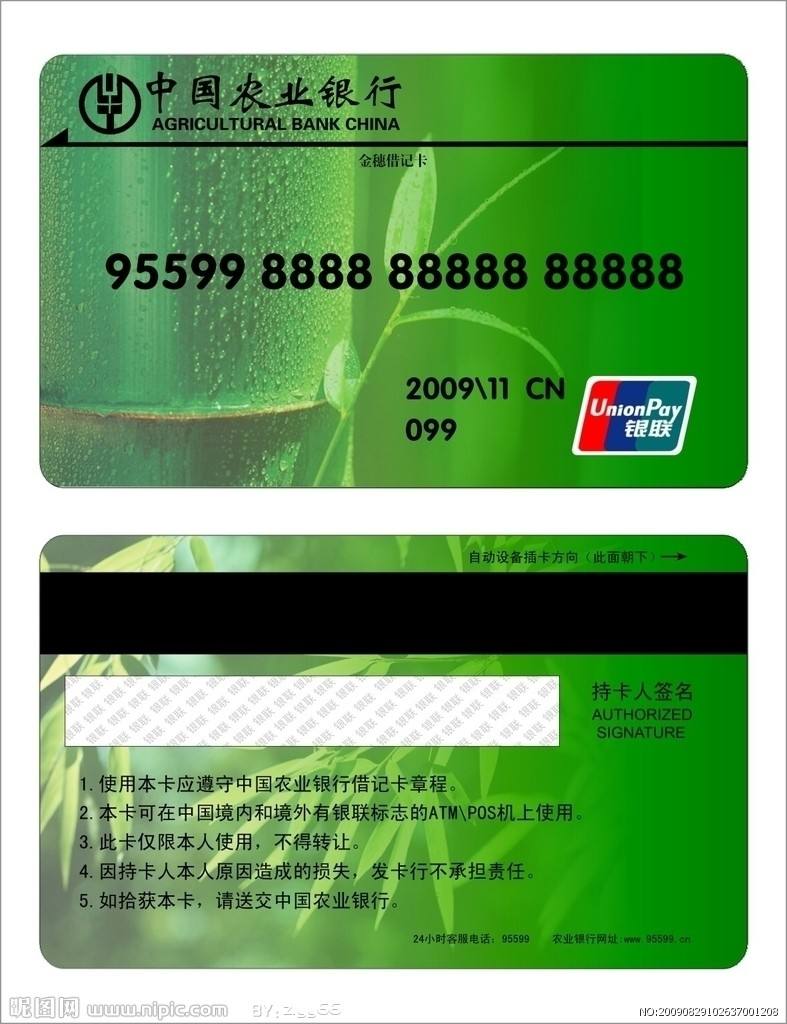 存折（示例）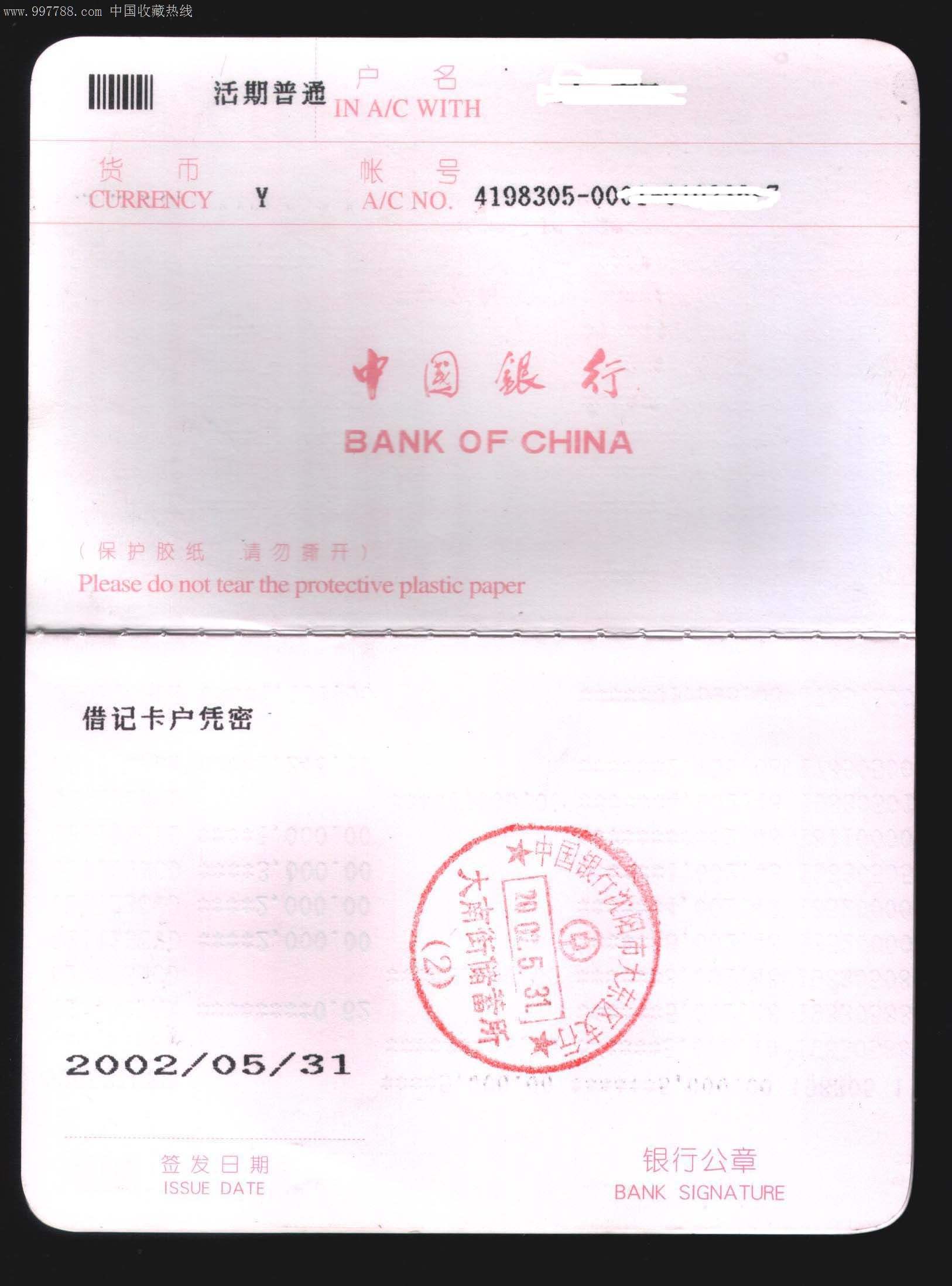 